Его ро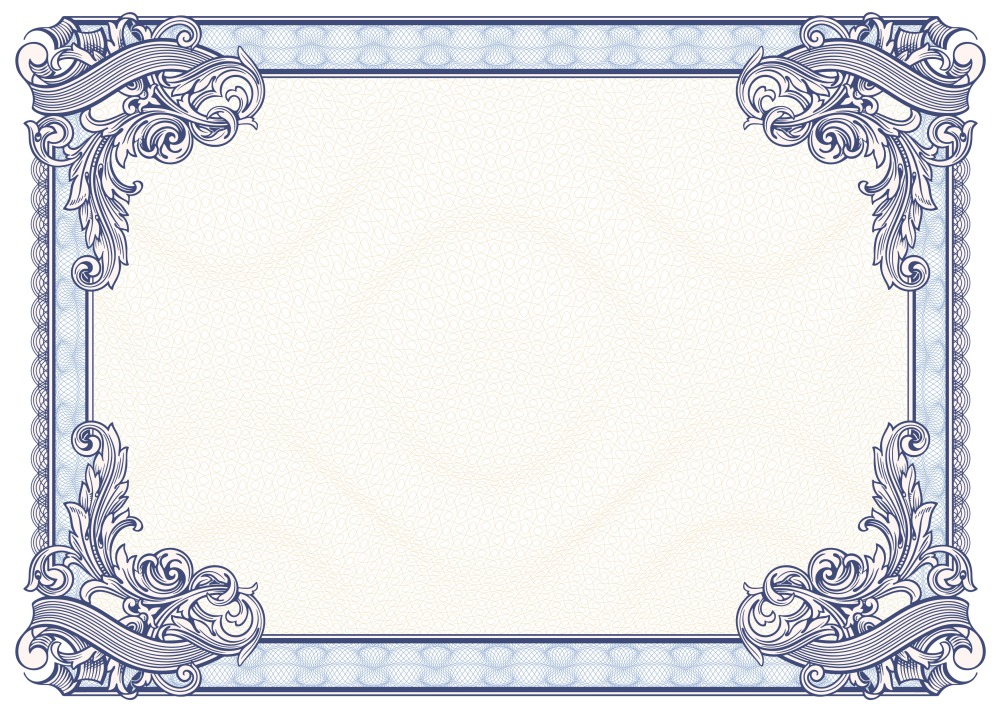 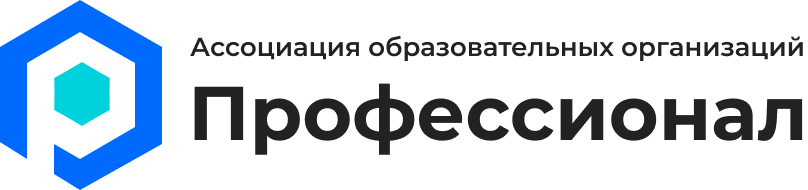 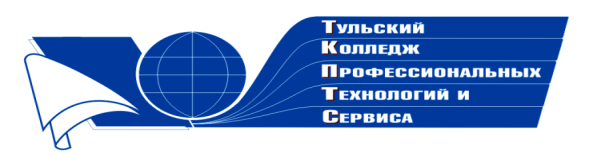 Государственное профессиональноеобразовательное учреждение  Тульской области «Тульский колледж профессиональных технологий и сервиса»ДипломНаграждаетсяВоронова Инна Валерьевна,занявшая  1 место  в общероссийском заочном конкурсе «Коллекция педагогического мастерства и творчества» с разработкой «Методические рекомендации по выполнению практических работ по дисциплине «Гидравлические и пневматические системы»» в номинации «Методические рекомендации, разработки для студентов и преподавателей»     Директор ГПОУ ТО       «ТКПТС»                                     С.С. Курдюмов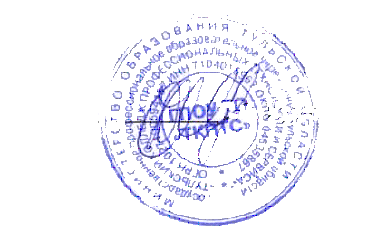 2020 год